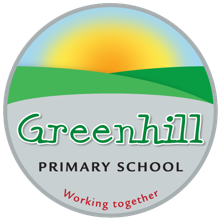 Class Teacher – Job DescriptionGreenhill Primary School, Mile Lane, Bury, Lancashire, BL8 2JHDirectorate: 			Forward As One CE Multi Academy Trust BoltonReporting to: 			Headteacher Grade: 			M3 – M4 Hours:                                         Full TimeStart Date: 			1st September 2022Closing Date:   	            Friday 1st July 2022 @ 12 noonShortlisting:	                         w/c Monday 4th July 2022Interviews:                               w/c Monday 4th July 2022
Visits to the school are encouraged. Please contact the school office to arrange an appointment on 0161 764 7298.Please return completed application forms to: MillsJ@spsd.fa1.ukJob DescriptionWe are seeking to appoint a committed, enthusiastic class teacher who has the passion to create wonderful learning opportunities. We are seeking an inspirational classroom teacher to join our forward-thinking, outstanding staff team. This is an exciting opportunity to join a passionate team who are determined to ensure each child and adult reaches their full potential. Are you willing to make a difference? We are looking for someone who: Is an outstanding classroom practitioner  Has an in-depth knowledge and understanding of the curriculum  Has an interest/expertise in Computing Is able to work well in a team and motivate others Is able to contribute to raising standards and evidencing impact  Inspires a love of learning Has high expectations for themselves and all pupils Can contribute to the wider life of our school community  In return, we can offer: A caring, warm and friendly school A close working team with a desire to improve outcomes for pupils Happy, well-balanced children who are willing to learn Supportive and enthusiastic Governors, Staff and Parents Continuing professional development opportunities Collaboration and partnership with the Forward as One CE MAT trust schools and the professional development flightpath opportunities  
 Teacher Person Specification Personal requirementsCategoryMethod of AssessmentTo be a qualified teacherEATo have recent teaching experience or evidence of completion of initial teacher trainingEA●  Relevant age range●  School contextTo show evidence of participation in professional development or study. EA To have knowledge of relevant Key Stages and National Curriculum requirements EITo understand the theory and practice of providing effectively for the individual needs of all children (e.g., classroom organisation and learning strategies)EITo understand the values and processes of planning as an aid to raising standards.EITo understand the statutory requirements of legislation concerning Equal Opportunities, Health & Safety, SEN and Child ProtectionEITo be able to demonstrate teaching to a high standard.The ability to form and maintain appropriate relationships with children.To work well within and contribute to team development.To demonstrate good behaviour management skills.To communicate effectively (both orally and in writing) to a variety of audiences.To create a happy, challenging and effective learning environment.To be enthusiastic and determined.EITo be able to demonstrate teaching to a high standard.The ability to form and maintain appropriate relationships with children.To work well within and contribute to team development.To demonstrate good behaviour management skills.To communicate effectively (both orally and in writing) to a variety of audiences.To create a happy, challenging and effective learning environment.To be enthusiastic and determined.ETo be able to demonstrate teaching to a high standard.The ability to form and maintain appropriate relationships with children.To work well within and contribute to team development.To demonstrate good behaviour management skills.To communicate effectively (both orally and in writing) to a variety of audiences.To create a happy, challenging and effective learning environment.To be enthusiastic and determined.ETo be able to demonstrate teaching to a high standard.The ability to form and maintain appropriate relationships with children.To work well within and contribute to team development.To demonstrate good behaviour management skills.To communicate effectively (both orally and in writing) to a variety of audiences.To create a happy, challenging and effective learning environment.To be enthusiastic and determined.ETo be able to demonstrate teaching to a high standard.The ability to form and maintain appropriate relationships with children.To work well within and contribute to team development.To demonstrate good behaviour management skills.To communicate effectively (both orally and in writing) to a variety of audiences.To create a happy, challenging and effective learning environment.To be enthusiastic and determined.ETo be able to demonstrate teaching to a high standard.The ability to form and maintain appropriate relationships with children.To work well within and contribute to team development.To demonstrate good behaviour management skills.To communicate effectively (both orally and in writing) to a variety of audiences.To create a happy, challenging and effective learning environment.To be enthusiastic and determined.ETo be able to demonstrate teaching to a high standard.The ability to form and maintain appropriate relationships with children.To work well within and contribute to team development.To demonstrate good behaviour management skills.To communicate effectively (both orally and in writing) to a variety of audiences.To create a happy, challenging and effective learning environment.To be enthusiastic and determined.EExperience of making an impact on progress upon children’s learningHigh Quality and reflective practitionerAbility to utilise a range of teaching styles and strategies to ensure high levels of learning and achievementAbility to motivate and enthuse pupils and staffHigh degree of motivation for working with children and young peopleFully supported referenceWell-structured supporting letter indicating beliefs, understanding of important educational issues and teaching styles – free from all errorE

E

D

E
E

E

EA/ISatisfactory Enhanced DBS DisclosureE ACategory                                   MethodE - Essential                             A – ApplicationD - Desirable                            I – Interview